Supplementary Material 2: Data Extraction SupplementScience Citation Knowledge ExtractorHeather Lent, Gustave Hahn-Powell, Asher Haug-Baltzell, Sean Davey, Mihai Surdeanu, Eric Lyons** Correspondence: Eric Lyons: ericlyons@email.arizona.eduData Extraction Workflow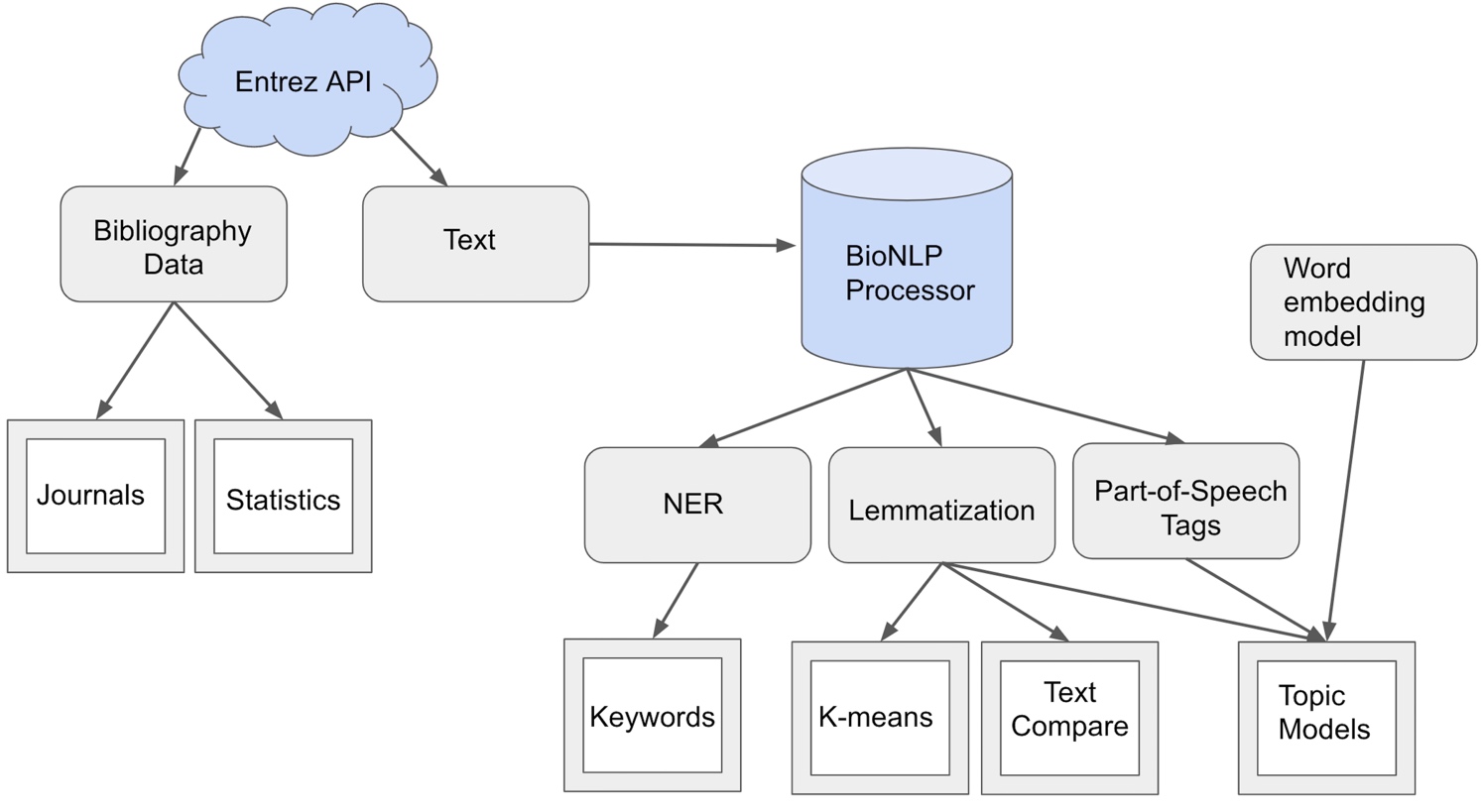 Supplemental Figure: Data Extraction Workflow. After a user submits a query (1 or more PubMed IDs to analyze), SCKE uses the Entrez API to obtain bibliographic data (e.g. citations, dates, etc.) and textual data (full text manuscripts and/or abstract). The BioNLP Processor annotates the text with features such as named entities (NER), part-of-speech tags, and lemmas. These annotations are used to generate the final datasets, which are presented through interactive visualizations.Extracted Data ExamplesThe following tables illustrate the data that is collected and stored in the database. Each example corresponds to one row in a different table.Input TableInput Tablepost_id50datestamp2018-11-12pmid9108111titleMotor-driven gene expressionauthorJarvis ED, Nottebohm FjournalProceedings of the National Academy of Sciences of the United States of Americapubdate1997 Apr 15urlhttp://www.ncbi.nlm.nih.gov/pubmed/9108111num_citations111abstractNAwhole_articleNApmcidNACitations TableCitations Tablepost_id26538datestamp2018-10-23pmicd6152990titleVocal practice regulates singing activity–dependent genes underlying age-independent vocal learning in songbirdsauthorHayase S, Wang H, Ohgushi E, Kobayashi M, Mori C, Horita H, Mineta K, Liu WC, Wada KjournalPLoS Biologypubdate2018 Sep 12citesPmid9108111urlhttps://www.ncbi.nlm.nih.gov/pmc/articles/PMC6152990abstractyeswhole_articleyessents350tokens11580annotatedyesQueries TableQueries Tablepost_id145datestamp2018-04-18query9108111range_years1997+2018total_pubs108unique_pubs108unique_journals55num_abstracts107num_whole_articles107num_sents10391num_tokens372182